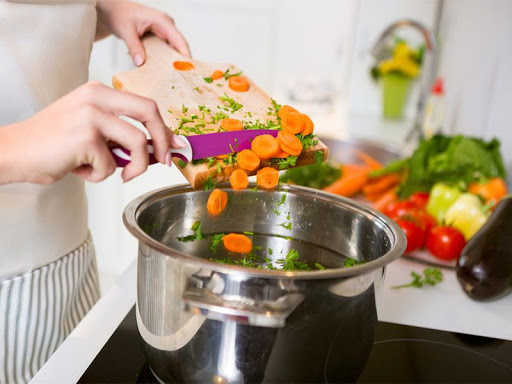 Tehniški dan za učence 6.a, TOREK, 20.4.2021, v učilnici z gospodinjstvo6.b, SREDA, 21.4. 2021, v učilnici z gospodinjstvoPrihod v šolo: 8. 20Navodila:Učenci s seboj prinesete predpasnik, krpo za brisanje posode, nekaj prtičkov,  peresnico, barvice, flomastre, škarje in elastiko za spenjanje lasTehniški dan bo potekal v učilnici za gospodinjstvo, zato steučenci 6.a v sredo, 21.4.2021 v učilnici za glasbo, učenci 6.b pa v učilnici za gospodinjstvoZaključek: 12. 45.V Lipnici, 14. april 2021Veronika Šmid, prof. 